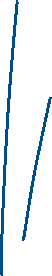 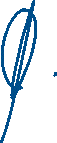 Unidad Receptora donde realizará el Servicio SocialUnidad Receptora donde realizará el Servicio SocialNombre de la entidad receptoraDomicilio Fiscal de la EmpresaResponsable del Programa en la entidad receptoraCorreo electrónico de contactoTeléfonoDatos del prestador(a) del Servicio SocialDatos del prestador(a) del Servicio SocialNombreMatrículaCorreo Electrónico particularTeléfonoDescripción de Actividades (glosa)ACTIVIDADES A REPORTARACTIVIDADES A REPORTARACTIVIDADES A REPORTARACTIVIDADES A REPORTARACTIVIDADES A REPORTARACTIVIDADES A REPORTARACTIVIDADES A REPORTARACTIVIDADES A REPORTARACTIVIDADES A REPORTARACTIVIDADES A REPORTARACTIVIDADES A REPORTARACTIVIDADES A REPORTARACTIVIDADES A REPORTARACTIVIDADMESDuración del servicio: mínimo 6 meses, máximo 11 meses, marca solamente las casillas necesarias. No olvides subtotal por actividad y total no menor a 480 horasMESDuración del servicio: mínimo 6 meses, máximo 11 meses, marca solamente las casillas necesarias. No olvides subtotal por actividad y total no menor a 480 horasMESDuración del servicio: mínimo 6 meses, máximo 11 meses, marca solamente las casillas necesarias. No olvides subtotal por actividad y total no menor a 480 horasMESDuración del servicio: mínimo 6 meses, máximo 11 meses, marca solamente las casillas necesarias. No olvides subtotal por actividad y total no menor a 480 horasMESDuración del servicio: mínimo 6 meses, máximo 11 meses, marca solamente las casillas necesarias. No olvides subtotal por actividad y total no menor a 480 horasMESDuración del servicio: mínimo 6 meses, máximo 11 meses, marca solamente las casillas necesarias. No olvides subtotal por actividad y total no menor a 480 horasMESDuración del servicio: mínimo 6 meses, máximo 11 meses, marca solamente las casillas necesarias. No olvides subtotal por actividad y total no menor a 480 horasMESDuración del servicio: mínimo 6 meses, máximo 11 meses, marca solamente las casillas necesarias. No olvides subtotal por actividad y total no menor a 480 horasMESDuración del servicio: mínimo 6 meses, máximo 11 meses, marca solamente las casillas necesarias. No olvides subtotal por actividad y total no menor a 480 horasMESDuración del servicio: mínimo 6 meses, máximo 11 meses, marca solamente las casillas necesarias. No olvides subtotal por actividad y total no menor a 480 horasMESDuración del servicio: mínimo 6 meses, máximo 11 meses, marca solamente las casillas necesarias. No olvides subtotal por actividad y total no menor a 480 horasMESDuración del servicio: mínimo 6 meses, máximo 11 meses, marca solamente las casillas necesarias. No olvides subtotal por actividad y total no menor a 480 horasACTIVIDAD1234567891011horasTOTALTOTALTOTALNOMBRE Y FIRMA DEL REPRESENTANTE DE LA UNIDAD RECEPTORA (ASESOR)NOMBRE Y FIRMA DEL PRESTADOR(A) DE SERVICIO SOCIAL-En caso de ser necesario puede agregar renglones a la tabla.-Rubricar cada hoja-Firmar con tinta azul y sobre papel. No se aceptarán firmas digitales. 